О   назначении   публичных   слушаний  по проекту планировки квартала малоэтажной жилой застройки в п.Мелькомбината г.Канска        На основании статей 45,46 Градостроительного Кодекса Российской Федерации, статьи 16 Федерального закона от 16.10.2003 № 131-ФЗ «Об общих принципах организации местного самоуправления в Российской Федерации»,  Решения Канского городского Совета депутатов от 16.11.2012  № 43-226 «О Положении об организации и проведении  публичных слушаний по вопросам градостроительной деятельности в городе Канске», руководствуясь статьями  30, 47.2. Устава города Канска, постановляю:        1.Назначить публичные слушания по проекту планировки квартала малоэтажной усадебной жилой застройки в п.Мелькомбината г.Канска (далее-Проекта),  на 18 часов 29 января  2014 года (заключение по протоколу заседания комиссии  № 8 от 31.10.2013).        2.Назначить председательствующим публичных слушаний по Проекту  заместителя главы города по правовому и организационному обеспечению, управлению муниципальным имуществом и градостроительству-начальника Управления архитектуры, строительства и инвестиций администрации г.Канска А.С. Таскина, секретарем публичных слушаний  – заместителя начальника   отдела   архитектуры Т.В. Кузьмину.   3.Комиссии по подготовке и рассмотрению проекта корректировки правил землепользования и застройки города Канска, действующей на основании распоряжения администрации города от 26.01.2007 № 67:  3.1.провести публичные слушания по Проекту;         3.2.обеспечить опубликование информационного сообщения о проведении публичных слушаний;   3.3.обеспечить опубликование материалов Проекта;  3.4.организовать экспозицию материалов Проекта;        3.5.организовать прием индивидуальных и коллективных письменных предложений и замечаний со дня опубликования информационного сообщения о проведении публичных слушаний 25.12.2013 до 24 января 2014 года по адресу: г.Канск, мкр. 4-й Центральный, 22.        4.Консультанту главы города по связям с общественностью отдела организации работы, делопроизводства, кадровой и муниципальной службы администрации города Канска (Н.И.Никоновой) опубликовать в газете «Официальный Канск» и разместить на официальном сайте администрации города в сети Интернет:       - настоящее  Постановление;       -информационное сообщение о проведении публичных слушаний по Проекту, материалы Проекта.        5.Контроль за выполнением настоящего Постановления возложить на заместителя главы города по правовому и организационному обеспечению, управлению муниципальным имуществом и градостроительству - начальника УАСИ администрации г.Канска  А.С. Таскина.         6.Настоящее Постановление вступает в силу со дня его подписания и подлежит официальному опубликованию.Глава  города  Канска                                                                             Н.Н.Качан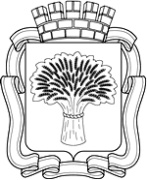 